GOVERNMENT OF THE DISTRICT OF COLUMBIADepartment of Health Care FinanceDivision of Long Term Care 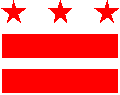 To:		All Beneficiaries of the Elderly and Persons with Disabilities (EPD) Program From:	Linda Elam, PhD., MPH Senior Deputy Director DHCFSubject:	Second Annual EPD Waiver Beneficiary FairDate:	Theme:	“A Road to Quality Care and Affordable Services”On Tuesday, September 17, 2013, from 9:00am to 3:00pm, the Department of Health Care Finance (DHCF) Division of Long Term Care will host the second EPD Waiver Beneficiary Fair at the Kennedy Recreation Center, 1407 7th Street NW, Washington, DC 20001, near Shaw Metrorail station.Join us for this event that will provide you with more information about the EPD Waiver program and services. At the beneficiary fair you will have the opportunity to: Bring your questions/concerns and get answersLearn more about Medicaid  and the EPD Waiver programTake part in our raffle drawing and win prizesMeet various stakeholders including: EPD Waiver Providers, DC Government agencies  and DHCF EPD Waiver staffWe will have two breakout sessions. The morning session will focus on the services and operations of the EPD Waiver program. The afternoon session will focus on community resources and services available to beneficiaries. The intent of these sessions is to foster discussions and to share best practices about person-centered planning. Should you have any questions, please email or call Leah Wiley at leah.wiley2@dc.gov and/or Emmanuel Akinleye at  Emmanuel.Akinleye@dc.gov. You can get more information and or to register for this event, please go to http://dhcf.dc.gov, click on Press Releases and select EPD Waiver Beneficiary Fair Registration - http://www.surveymonkey.com/s/7WVQJVC and register. Thank you for allowing us to meet your health care needs.  We look forward to seeing you on September 17, 2013.EPD Waiver Beneficiary Fair Registration FormIn order to prepare for your attendance, please fill in the attached form and email to: leah.wiley2@dc.gov and Emmanuel.akinleye@dc.gov and should you have any additional questions please call (202)-299-2118 or (202)-442-5963[Deadline for registration is September 13, 2013]Date:		Tuesday, September 17, 2013Time:		9:00 am – 3:00 pmLocation:	Kennedy Recreation Center 1407 7th Street NWWashington, DC 20001 202-671-4794 Metro: 		Shaw MetroAccess by Public TransportationMetro Rail(For specialized transportation need please contact your EPD Waiver Case Manager for assistance)Name of  beneficiary:Name of  case management agency and contact number:Do you need the following? Wheelchair- accessible settingHearing or visual aidLanguage interpreterAre you planning to attend this year’s Beneficiary Fair?   Yes   NoDid you attend last year’s Beneficiary Fair?   Yes  NoIf yes, what part of the program did like best?How did you hear about last year’s Beneficiary Fair? Email Internet  Flier  Website  Friend  Provider Case Worker Media Other, please indicate ______